LessicoFallen phrases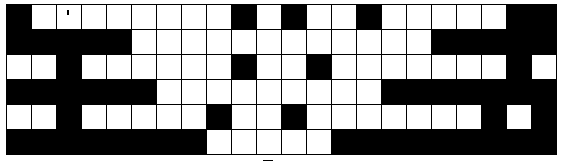 Italy is a traditional countryThe number of divorces has increasedThe birth rate is low 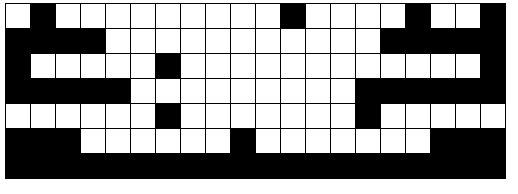 Marriages are decreasing Many people prefer to live togetherThey live together without being married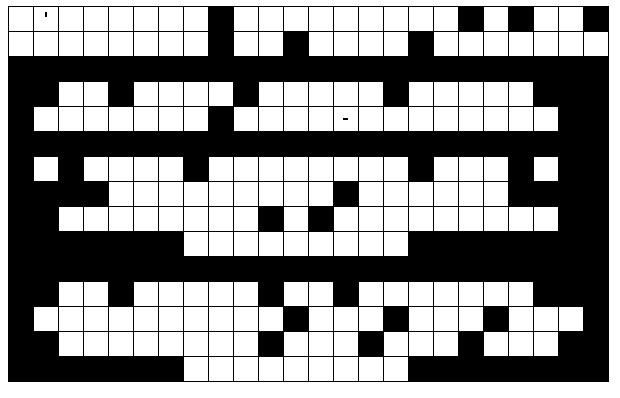 Italy is getting older and life expectancy is increasing.There are around 7 million single-person families.Statistics indicate that civil marriages are taking over religious marriagesThe birth rate is decreasing both among Italians and among immigrants.Prep: 1. Revise vocab on topic of marriage and family from this weekTranslate into English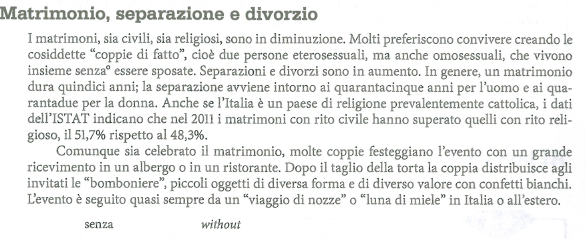 ___________________________________________________________________________________________________________________________________________________________________________________________________________________________________________________________________________________________________________________________________________________________________________________________________________________________________________________________________________________________________________________________________________________________________________________________________________________________________________________________________________________________________